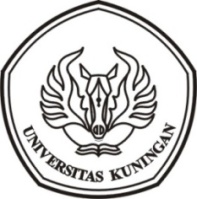 UNIVERSITAS KUNINGANWISUDA KE-27 TAHUN AKADEMIK 2021/2022RABU, 31 AGUSTUS 2022KODE DUDUK & BARIS WISUDAWAN PROGRAM STUDI : PENDIDIKAN BIOLOGI – S1BARIS WISUDAWANUNIVERSITAS KUNINGANWISUDA KE-27 TAHUN AKADEMIK 2021/2022RABU, 31 AGUSTUS 2022DENAH BARIS WISUDAWAN PROGRAM STUDI : PENDIDIKAN BIOLOGI – S1No.KodeNIMNama_MhsTempat LahirTanggal Lahir1BIO1-0120180210003Dinda Agustina Rismaya CitraKuningan10 Agustus 20002BIO1-0220180210012Ria NurafniMajalengka29 Maret 20003BIO1-0320180210002Hany HandayaniKuningan19 Januari 20004BIO1-0420180210018Ajeng Dwi KlarawatiKuningan19 April 20005BIO1-0520180210005Rahma Hani AuliaCirebon28 Oktober 20006BIO1-0620180210014Selvy Oktavianti RahayuKuningan07 Oktober 20007BIO1-0720180210025Annisa AdhiratnaKuningan07 Mei 20008BIO1-0820180210013Dicky Syaiful FadillahKuningan11 April 20009BIO1-0920180210010Widiya FebriyantiCirebon13 Februari 200010BIO1-1020180210015Dandy HerdiansyahBekasi18 Juli 200011BIO1-1120180210019Danu Agung OktavianBekasi18 Oktober 200012BIO1-1220180210021Anik NurhasanahMajalengka21 Juni 200013BIO1-1320180210022Avita SetiawatiCirebon09 Nopember 199914BIO1-1420160210011Cucu NurhasanahKuningan02 April 199815BIO1-1520170210023Dede ChaerulKuningan05 Januari 199916BIO1-1620180210023Dewi SeptianiKuningan26 September 199917BIO1-172015021009Dwi Ris VadilahKuningan12 Mei 199718BIO1-1820180210007Luthfiyar SaffanaKuningan13 Desember 200019BIO1-1920170210013Muhammad Miftahus SururCirebon14 Nopember 199820BIO1-2020170220027Muhammad MubinBrebes14 Juni 197421BIO1-2120180210011Nelly Nurul AwaliyahKuningan25 Agustus 199922BIO1-2220180210001Nia Purnama DewiKuningan07 April 199923BIO1-2320180210009Pani AspiyaniKuningan13 Maret 199924BIO1-2420180210008Siti MaysarohKuningan05 April 200025BIO1-2520180210017Sri NurjanahCirebon29 Februari 200026BIO1-2620180210020Tiya Nurul BaetiBrebes14 Desember 1999BIO1-05BIO1-04BIO1-03BIO1-02BIO1-01BIO1-10BIO1-09BIO1-08BIO1-07BIO1-06BIO1-15BIO1-14BIO1-13BIO1-12BIO1-11BIO1-20BIO1-19BIO1-18BIO1-17BIO1-16BIO1-23BIO1-22BIO1-21BIO1-26BIO1-25BIO1-24